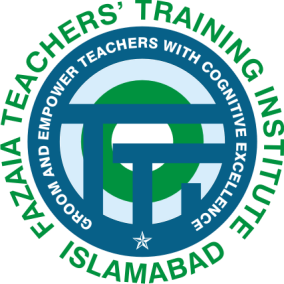 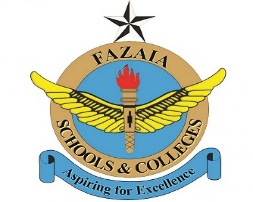 WEEKLY SYLLABI BREAKDOWNAcademic Session: 2019-20SSC – IIFazaia Teachers’ Training Institute PAF Complex, E-9, IslamabadMarch, 2019C O N T E N T SWEEKLY SYLLABI BREAKDOWN: ACADEMIC SESSION 2019-20ENGLISH: CLASS-XCARAVAN BOOK HOUSE LAHORE	Book - XNote: Teachers are strongly recommended to collect “Guidelines for Teachers” from the offices of the Principals/VPs/HMs for an effective utilization of the syllabi breakdown Examination papers will be set according to the said guidelinesWEEKLY SYLLABI BREAKDOWN: ACADEMIC SESSION 2019-20مضمون اردوکلاس دہمNote: Teachers are strongly recommended to collect “Guidelines for Teachers” from the offices of the Principals/VPs/HMs for an effective utilization of the syllabi breakdown Examination papers will be set according to the said guidelinesWEEKLY SYLLABI BREAKDOWN: ACADEMIC SESSION 2019-20MATHEMATICS: CLASS-XPunjab Text Book Board (ILMI KITAB KHANA)	Book - XNote: Teachers are strongly recommended to collect “Guidelines for Teachers” from the offices of the Principals/VPs/HMs for an effective utilization of the syllabi breakdown Examination papers will be set according to the said guidelinesWEEKLY SYLLABI BREAKDOWN: ACADEMIC SESSION 2019-20PHYSICS: CLASS-XPunjab Text Book Board	Book - XNote: Teachers are strongly recommended to collect “Guidelines for Teachers” from the offices of the Principals/VPs/HMs for an effective utilization of the syllabi breakdown Examination papers will be set according to the said guidelinesWEEKLY SYLLABI BREAKDOWN: ACADEMIC SESSION 2019-20CHEMISTRY: CLASS-XNational Book Foundation, Islamabad	Book - XNote: Teachers are strongly recommended to collect “Guidelines for Teachers” from the offices of the Principals/VPs/HMs for an effective utilization of the syllabi breakdown Examination papers will be set according to the said guidelinesWEEKLY SYLLABI BREAKDOWN: ACADEMIC SESSION 2019-20BIOLOGY: CLASS-XPLD Publishers, Lahore	Book - XNote: Teachers are strongly recommended to collect “Guidelines for Teachers” from the offices of the Principals/VPs/HMs for an effective utilization of the syllabi breakdown Examination papers will be set according to the said guidelinesWEEKLY SYLLABI BREAKDOWN: ACADEMIC SESSION 2019-20PAKISTAN STUDIES: CLASS –XGohar Publishers	Book - XNote: Teachers are strongly recommended to collect “Guidelines for Teachers” from the offices of the Principals/VPs/HMs for an effective utilization of the syllabi breakdown Examination papers will be set according to the said guidelinesWEEKLY SYLLABI BREAKDOWN: ACADEMIC SESSION 2019-20مضمون : اسلامیاتکلاس  دہمNote: Teachers are strongly recommended to collect “Guidelines for Teachers” from the offices of the Principals/VPs/HMs for an effective utilization of the syllabi breakdown Examination papers will be set according to the said guidelinesWEEKLY SYLLABI BREAKDOWN: ACADEMIC SESSION 2019-20COMPUTER SCIENCE: CLASS-XNATIONAL BOOK FOUNDATION	Book - XNote: Teachers are strongly recommended to collect “Guidelines for Teachers” from the offices of the Principals/VPs/HMs for an effective utilization of the syllabi breakdown Examination papers will be set according to the said guidelinesClassSerial No.SubjectX1EnglishX2UrduX3MathematicsX4PhysicsX5ChemistryX6BiologyX7Pakistan StudiesX8IslamiatX9Computer ScienceAcademic WeekUnit/Chapter & TopicPersonality Grooming Activities1Ice-Breaking at the Session Commencement [Introduction with classes, Overview of Textbooks/ Syllabi/ Time Table and General Academic Scheduling]Grammar: Parts of Speech (Rules, Exercises)Introduction of students with his/her class mates, Teachers and school environment2(Pages 1-8) Unit 1: Hazrat Muhammad (SAWW) an Embodiment of Justice:, Glossary, Vocabulary, Reading ComprehensionGrammar: Practice of Present TenseImportance of Labour DayThree Minutes’ Talk by 2- 3 children in each class in every week  revealing their talents and building their confidence3(Pages  8-14)  Unit  1  (Contd):	Grammar exercises, Oral communication Skills and Writing skillsGrammar: Kinds of sentencesCelebration of Mother’s Day4(Pages 15-20) Unit 2: Chinese New Year: Glossary, Vocabulary, Reading ComprehensionGrammar: Use of must/mustn’t, Practice of past tenseImportance of RamadanPractice of Fazaian Honour Code 15(Pages 21-26) Unit 2 (Contd): Grammar, Oral Communication Skills, Writing Skills, Further Reading Activity Grammar: Simile, Alliteration, Personal Pronoun, PhrasalverbPractice of Fazaian Honour Code 26(Pages 27- 31) Unit 3 : Try Again : Vocabulary, Reading ComprehensionGrammar : Adverbs, Gerund and infinitives, Practice of Futures TenseSUMMER SCHOOL-SSC7(Pages	31-36)	Unit	3	(Contd)	:	Grammar,	Oral Communication Skills, Writing SkillsGrammar: Phrasal verb, Narration(assertive sentence)SUMMER SCHOOL-SSC8(Pages 37-45) Unit 4: First Aid: Glossary, Vocabulary, Reading ComprehensionGrammar: Use of metaphor and personification, transitive/intransitive verb, narration (positive sentences)SUMMER SCHOOL-SSCAcademic WeekUnit/Chapter & TopicPersonality Grooming Activities9(Pages 46-49)Unit 4 (Contd):Grammar, Oral Communication Skills, Writing SkillsGrammar: Narration (Interrogative Sentences)SUMMER SCHOOL-SSC10(Pages 50-54) Review 1Grammar:	Modal	verbs,	Conditional	Sentences (type-I), Narration. Exclamatory Sentences, Phrasal VerbsPractice of Fazaian Honour Code 311(Pages  55-  61)  Unit  5: The Rain:	Vocabulary, Reading ComprehensionGrammar: Essay WritingImportance of Eid-Ul- AzhaPractice of Fazaian Honour Code 412(Pages 61-66) Unit 5 (Contd): Grammar, Oral Communication Skills, Writing Skills, Further Reading Activity Grammar: Exercises of Passage ComprehensionCelebration of Independence Day Practice of FazaianHonour Code 513(Pages 67-72) Unit 6:Television Vs Newspapers: Glossary, Vocabulary, Reading ComprehensionGrammar :Passage Comprehension, Phrasal VerbsPractice of Fazaian Honour Code 614(Pages 73-78) Unit 6 (Contd): Grammar, Oral Communication Skillls, writing Skills Grammar : Application writingPractice of Fazaian Honour Code 715(Pages 79-84) Unit 7: Little By Little One Walks Far! :Glossary, Vocabulary, Reading ComprehensionGrammar: Relative pronoun, Parts of speechCelebration of Defense DayPractice	of	Fazaian Honour Code 816(Pages	85-90)	Unit	7	(Contd):	Grammar,	Oral Communication skills, Writing SkillsGrammar : Adjective clauses, Practice of formal letter writing, practice of NarrationImportance of Ashora-e- MoharramPractice of Fazaian Honour Code 917(Pages	91-95)	Unit	8:Peace:	Vocabulary,	Reading ComprehensionGrammar: Comprehension of stanza and passage, Practice of tensesPractice of Fazaian Honour Code 1018(Pages	95-	100)	Unit	8	(Contd):	Grammar,	Oral Communication Skills, Writing Skills(Pages 101-105) Review 2Grammar :Practice of tenses, Practice of narration, Essay writing, letter writingAcademic WeekUnit/Chapter & TopicPersonality Grooming Activities19(Pages 106-111) Unit 9:Selecting the Right Career:Glossary, Vocabulary, Reading ComprehensionGrammar :Adverb clause, Subordinating ConjunctionsCelebration of World Teacher’s Day20(Pages	112-117)	Unit	9	(Contd):	Grammar,	Oral Communication skills, Writing SkillsGrammar : Revision of Important grammar topics21(Pages 118-122) Unit 10:A World without Books?:Glossary, Vocabulary, Reading ComprehensionGrammar :Reinforcement Exercises on Essay writing and formal letter writing22(Pages 123- 128) Unit 10 (Contd): Grammar, Oral Communication Skills, Writing SkillsGrammar: Reinforcement Exercises on Essay writing and formal letter writing23Revision24-25SEND UP EXAMINATION SSCCelebration of Iqbal’s Day26(Pages 129-134) Unit 11: Great Expectations: Glossary, Vocabulary, Reading ComprehensionGrammar: Exercises of Passage comprehension, Phrasal Verbs, Application WritingImportance of Rabi-ul- Awal & Seert-un-Nabi27(Pages	134-138)	Unit	11	(Contd):	Grammar,	Oral Communication Skills, Writing Skills28(Pages 139-145) Unit12: Population Growth and World Food Supplies: Glossary, Vocabulary, Reading Comprehension29(Pages	145-148)	Unit	12	(Contd):	Grammar,	Oral Communication Skills, Writing SkillsGrammar: Exercises of Passage comprehension, Phrasal Verbs, Application Writing30(Pages	149-154)	Unit	13:	Faithfulness:	Glossary, Vocabulary, Reading ComprehensionGrammar: Revision of Important topicsNational Resolve Day to Promote educationAcademic WeekUnit/Chapter & TopicPersonality Grooming Activities31(Pages 154-159) Unit 13 (Contd): Grammar,Oral Communication Skills, Writing SkillsGrammar: Revision of Important topicsCelebration of Quaid’s Day32Revision(Pages 160- 163) Review 333-34PRE-BOARD EXAM SSC35Revision and Tests: units # 1,2,3 and related  grammar topics ( Solution of questions of units # 1,2,3 and related grammar topics from FBISE Papers -(Last Five Years)36Revision and Tests: units # 4,5,6 and related grammar topics ( Solution of questions of units # 4,5,6 and related grammar topics from FBISE Papers -(Last Five Years)37Revision and Tests: units # 7,8 and related grammar topics (Solution of questions of units # 7,8,and related grammar topics from FBISE Papers -(Last Five Years)Kashmir day38Revision and Tests: units # 9,10 and related grammar topics ( Solution of questions of units # 9,10 and related grammar topics from FBISE Papers -(Last Five Years)39Revision and Tests: units # 11,12 13 and related grammar topics ( Solution of questions of units # 11, 12, 13 and related grammar topics from FBISE Papers -(Last Five Years)40Solution of FBISE Papers -(Last Five Years)41PREP LEAVESPREP LEAVESFBISE SSC EXAMINATION COMMENCESFBISE SSC EXAMINATION COMMENCESFBISE SSC EXAMINATION COMMENCESPersonality GroomingActivitiesUnit/Chapter & TopicAcademicWeekIntroduction of teacher, students and school environmentIce-Breaking at the Session Commencement [Introduction with classes, Overview of Textbooks/ Syllabi/ Time Table and General Academic Scheduling]سبق نمبر  :۱حمد -مشقاشعار میں متعدد عناصر کی پہچان1Importance of Labour DayThree Minutes’ Talk by 2- 3 children in each class in every week revealing their talents and building their confidenceسبق نمبر  :۲نعت-مشقگرائمر:جملے کی تقطیع اجزا میں کرنا2Celebration of Mother’s Dayسبق نمبر :۳مرزا محمد سعید-مشقنظم :۱میدان کربلا میں گرمی کی شدت-مشق3Importance of RamadanPractice of Fazaian Honour Code 1سبق نمبر  :۴نظریہ پاکستان-مشقگرائمر :ہئیت کے لحاظ سے غزل اور نظم کا فرق4Practice of Fazaian Honour Code 2نظم :۲فاطمہ بنت ِعبداالله-مشقگرائمر :عبارت میں تشبیہ ، استعارہ،  مجاز مرسل کی شاءندہی کرنا5SUMMER VACATIONThe Subject of Urdu is not to be taught during Summer School6-9Practice of Fazaian Honour Code 3سبق نمبر  :۵پرستان کی شہزادی-مشقگرائمر:جملے کی تقطیع اجزا میں کرنا (دہرائی10Importance of Eid-ul- AzhaPractice of Fazaian Honour Code 4سبق نمبر:۶اُردواد میںعیدالفطر-مشقگرائمر : اشعار میں متعدد عناصر کی پہچان ،مضمون :تخلیقی لکھائی11Personality GroomingActivitiesUnit/Chapter & TopicAcademicWeekCelebration of Independence dayPractice of Fazaian Honour Code 5نظم :۳کسان-مشق، مضمون :تخلیقی لکھائیگرائمر: جملہ اسمیہ اور جملہ فعلیہ کی ترکیب نحوی12Practice of Fazaian Honour Code 6سبق نمبر 7: مجھے میرے دوستوں سے بچاؤ-مشق13Practice of Fazaian Honour Code 7نظم :۴جیوے جیوے پاکستان-مشقکہانی:جسکاکام ا ُسی کوساجھے14Defense day celebrationPractice of Fazaian Honour Code 8غزل نمبر  :۱مصیبت بھی راحت فزا ہوگئی ہے-مشقعبا ر ت سے ذومعنی الفاظ کوا لگ الگ کر نا15Importance of Ashora-e- MuharramPractice of Fazaian Honour Code 9سبق نمبر :۸مُلَمَع-مشقمضمون :تخلیقی لکھائی16Practice of Fazaian Honour Code 10غزل نمبر  :۲آدمی آدمی سے لتا  ہے-مشقگرائمر: جملہ معترضہ کے حوالے سے غلط فقرات کی درستگی17غزل نمبر  :۳سر میں سودا بھی نہیں ، دل میں تمنا بھی نہیں-مشقمضمون :تخلیقی لکھائی18Celebration of World Teacher’s Dayسبق نمبر  :۹چغل خور-مشقکہانی: جیسا کرو گے ویسا بھرو گے19مضمون :تخلیقی لکھائیکہانی : تخلیقی لکھائی20سبق نمبر  :۱۰نام دیومالی-مشقمضمون :تخلیقی لکھائی21گرائمر :مختلف اصناف کے لحاظ سے فن پاروں کو سمجھنا مضمون :تخلیقی لکھائی22Personality Grooming ActivitiesUnit / Chapter & TopicAcademic Weekدہرائی23Celebration of Iqbal’s DaySEND-UP EXAMINATION SSC24- 25Importance of Rabi-ul- Awal and Seerat-un-Nabiنظم :۵اونٹ کی شادی-مشقکہانی :نا انصافی کا انجام26سبق نمبر  :۱۱علی بخش-مشقمبتدا اور خبر کے حوالےسے جملے کی تقطیع کرنا27سبق نمبر  :۱۲استنبول-مشقمضمون :تخلیقی لکھائی28سبق نمبر :۱۳خطو ِطغالب-مشق،نظم :۶مال گودام رو -مشقکہانی :سچ میں برکت29National Resolve Day to Promote Educationسبق نمبر:۱۴خطو ِطرشیداحمدصدیقی-مشقگرائمر:اپنےخیالات کومختلف اندا ِزبیاںسےتحریرکرنامضمون :تخلیقی لکھائی30Quaid’s Day Celebrationغزل نمبر  :۴یہ فخر تو(  صل ہے ، بُرے ہیں کہ بھلے ہیں-مشق،مضمون :تخلیقی لکھائیگرائمر :مختلف اصناف کے لحاظ سے فن پاروں کو سمجھنا31(Revision of all core concepts)32PRE BOARD EXAM SSC33- 34سبق نمبر  ،۳-۱غزل نمبر  ،۱نظم نمبر ۱اور  گرائمر :مختلف اصناف کے لحاظ سے فن پاروں کو سمجھنا کی دہرائی اور ٹیسٹ35Personality Grooming ActivitiesUnit / Chapter & TopicAcademic WeekKashmir Dayسبق نمبر ،۶-۴غزل نمبر  ،۲نظم نمبر۳-۲اورگرائمر:اپنےخیالاتکومختلفاندا ِزبیاںسےتحریر کرنا کی دہرائی اور ٹیسٹ36سبق نمبر ،۹-۷غزل نمبر  ،۳نظم نمبر۵-۴اور  گرائمر :مبتدا اور خبر کے حوالےسے جملے کی تقطیع کرنا کی دہرائی اور ٹیسٹ37سبق نمبر ،۱۲-۱۰غزل نمبر  ،۴نظم نمبر۶اور  گرائمر: جملہ معترضہ کے حوالے سے غلط فقرات کی درستگی کی دہرائی اور ٹیسٹ38Talk on Honesty, Truthfulness and Compassionسبق نمبر ،۱۴-۱۳جملہ اسمیہ اور جملہ فعلیہ کی ترکیب نحوی ،عبارت میں تشبیہ ، استعارہ ، مجاز 
مرسل کی شاءندہی کرنا ، جملے کی تقطیع اجزا میں کرنا ،ذومعنی الفاظ کا استعمال و شاءندہی ،اور اشعار 
میں متعدد عناصر کی پہچان کی دہرائی اور ٹیسٹ39اہم موضوعات کی دہرائی40Farewell PartyPREP LEAVES41ANNUAL EXAM (PLAIN AREAS)Academic WeekUnit/Chapter & TopicPersonality Grooming Activities1Ice-Breaking at the Session Commencement [Introduction with classes, Overview of Textbooks/ Syllabi/ Time Table and General Academic Scheduling]Pages (1-7) Unit 1: Quadratic Equations, Solution Of Quadratic Equations, Solution By Factorization, Solution By Completing Square, Exercise 1.1, Quadratic Formula, Use Of Quadratic Formula, Exercise 1.2Introduction of teacher, students and environment2Pages (8-16) Unit 1 (Contd): Equations Reducible To Quadratic Form. Exercise 1.3, Radical Equations, Exercise 1.4, Misc Exercise 1Importance of Labour DayThree Minutes’ Talk by 2-3 children in each class in every week revealing their talents and building their confidence3Pages (17-25) Unit 2: Theory Of Quadratic Equations, Nature Of The Roots Of A Quadratic Equation, Exercise 2.1, Cube Root Of Unity And Their Properties, Exercise 2.2,Celebration of Mother’s Day4Pages (26–31) Unit 2 (Contd): Roots And Co-Efficients Of A Quadratic Equation, Exercise 2.3, Symmetric Functions Of The Roots Of A Quadratic Equation, Exercise 2.4Importance of RamadanPractice of Fazaian Honour Code 15Pages (32–39) Unit 2 (Contd): Formation Of A Quadratic Equation, Exercise 2.5, Synthetic Division, Exercise 2.6Practice of Fazaian Honour Code 26Pages (39–48) Unit 2 (Contd): Simultaneous Equations, Exercise 2.7, Problems Leading To Quadratic Equations, Exercise 2.8, Miscellaneous Exercise 2SUMMER SCHOOL-SSC7Pages (49–56) Unit 3: Variations, Ration Proportions And Variations, Exercise 3.1, Direct And Inverse Variation, Exercise 3.2SUMMER SCHOOL-SSC8Pages (56–65) Unit 3 (Contd):  Finding  Proportion,  Exercise 3.3 , Theorems On Proportions, Exercise 3.4, Joint Variation, Exercise 3.5SUMMER SCHOOL-SSC9Pages (65–73) Unit 3 (Contd): K-Method, Exercise 3.6, Problems on Variation, Exercise  3.7,  Miscellaneous Exercise 3SUMMER SCHOOL-SSCAcademic WeekUnit/Chapter & TopicPersonality Grooming Activities10Pages (145–153) Unit 7: Introduction to Trigonometry, Measurement of an Angle, Exercise 7.1, Sector of a Circle Exercise 7.2Practice of Fazaian Honour Code 311Pages (153–165) Unit 7 (Contd): Trigonometric Ratios, Exercise 7.3, Trigonometric Identities, Exercise 7.4Importance of Eid-Ul-AzhaPractice of Fazaian Honour Code 412Pages (166–170) Unit 7 (Contd): Angle of Elevation and Depression, Exercise 7.5, Misc Exercise 7Pages (171-173) Unit 8: Projection of a Side of a Triangle, Theorem 1, Exercise 8.1Celebration of Independence DayPractice of Fazaian Honour Code 513Pages (174-178) Unit 8 (Contd): Theorem 2, Theorem 3,Exercise 8.2, Miscellaneous Exercise 8Practice of Fazaian Honour Code 614Pages (74–78) Unit 4: Partial Fractions, Fraction, Resolution of a Fraction into Partial Fractions, Exercise 4.1, Exercise 4.2Practice of Fazaian Honour Code 715Pages (79–84) Unit 4 (Contd): Resolution of a Fraction into Partial Fractions, Exercise 4.3, Exercise 4.4, Miscellaneous Exercise 4Celebration of Defense DayPractice of Fazaian Honour Code 816Pages (85–91) Unit 5: Sets and Functions, Sets, Exercise 5.1, Properties of Union and Intersection, Exercise 5.2Importance of Ashora-e- MoharramPractice of Fazaian Honour Code 917Pages (91–99) Unit 5 (Contd): Fundamental Properties of sets, Venn Diagram, Exercise 5.3, Ordered Pair and Cartesian Product, Exercise 5.4Practice of Fazaian Honour Code 1018Pages (99–106) Unit 5 (Contd): Binary Relation, Function or Mapping, Exercise 5.5, Misc Exercise 519Pages (179–184) Unit 9 : Chords of a Circle, Basic Concepts of the Circle, Theorem 1, Theorem 2, Theorem 3, Exercise 9.1Celebration of World Teacher’s Day20Pages (184–188) Unit 9 (Contd): Theorem 4, Theorem 5,Exercise 9.2, Miscellaneous Exercise 921Pages (189–195) Unit 10: Tangent to a Circle, Theorem 1, Theorem 2, Theorem 3 Exercise 10.1, Theorem 4(A)22Pages	(196–201)	Unit	10	(Contd):	Exercise	10.2, Theorem 4(B), Exercise 10.3, Misc Exercise 1023Revision24-25SEND UP EXAMINATION SSCCelebration of Iqbal’s DayAcademic WeekUnit/Chapter & TopicPersonality Grooming Activities26Pages (202–210) Unit 11 : Chords and Arcs, Theorem 1, Theorem 2, Theorem 3, Theorem 4, Exercise 11.1,Miscellaneous Exercise 11Importance of Rabi-ul-Awal & Seert-un-Nabi27Pages (211–220) Unit 12: Angle in a Segment of a Circle, Theorem 1, Theorem 2, Theorem 3, Theorem 4, Exercise12.1, Miscellaneous Exercise 1228Pages (221-228) Unit 13: Practical Geometry-Circles, Construction of a Circle, Exercise 13.1, Circles Attached to Polygons, Exercise 13.229Pages (229–240) Unit 13 (Contd): Tangent to the Circle, Exercise 13.3, Miscellaneous Exercise 1330Pages (107–125) Unit 6: Basic Statistics, Frequency Distribution, Cumulative Frequency Distribution, Exercise 6.1, Measures of Central TendencyNational Resolve Day to promote education31Pages (126–144) Unit 6 (Contd): Measures of Central Tendency , Exercise 6.2, Measures of Dispersion, Exercise 6.3, Miscellaneous Exercise 6Celebration of Quaid’s Day32Revision33PRE-BOARD EXAM SSC34PRE-BOARD EXAM SSC35Revision / Tests(Solution of questions of chapters 1, 2 & 3 from FBISE past papers)36Revision / Tests(Solution of questions of chapters 7 & 8 from FBISE past papers)Kashmir day37Revision / Tests(Solution of questions of chapters 4 & 5 from FBISE past papers)38Revision / Tests(Solution of questions of chapters 9 &10 from FBISE past papers)39Revision / Tests(Solution of questions of chapters 11 & 12 from FBISE past papers)Academic WeekUnit/Chapter & TopicPersonality Grooming Activities40Revision / Tests(Solution of questions of chapters 13 & 6 from FBISE past papers)41PREP LEAVESPREP LEAVESFBISE SSC EXAMINATION COMMENCESFBISE SSC EXAMINATION COMMENCESFBISE SSC EXAMINATION COMMENCESAcademic WeekUnit/Chapter & TopicPersonality Grooming Activities1Ice-Breaking at the Session Commencement [Introduction with classes, Overview of Textbooks/ Syllabi/ Time Table and General Academic Scheduling](Pages 2-7 ) Unit 10: SIMPLE HARMONIC MOTION ANDWAVES, Simple harmonic motion, Damped oscillationsPractical / Lab WorkIntroduction of teacher, students and environment2(Pages 7-18) Unit 10 (Contd): Wave motion, Types of mechanical waves, waves as carriers of energy, Relation V = fλ, Ripple Tank, ExercisePractical / Lab WorkImportance of Labour DayThree Minutes’ Talk by 2-3 children in each class in every week revealing their talents and building their confidence3(Pages 19-28) Unit 11: SOUND, Sound waves, Characteristics of Sound, Reflection of Sound, Speed of SoundPractical / Lab WorkCelebration of Mother’s Day4(Pages 28-35) Unit 11 (Contd): Noise Pollution, Importance of Acoustics, Audible Frequency Range, Ultrasound and its uses, ExercisePractical / Lab WorkImportance of RamadanPractice of Fazaian Honour Code 15(Pages 36-42) Unit 12: GEOMETRICAL OPTICS, Reflection of light, Spherical mirrors, Image location by spherical mirrorsPractical / Lab WorkPractice of Fazaian Honour Code 26(Pages 42-47) Unit 12 (Contd): Refraction of light, Total Internal Reflection, Applications of total internal reflection,Practical / Lab WorkSUMMER SCHOOL-SSC7(Pages 47-53) Unit 12 (Contd): Lenses, Power of lenses, Image formation by lenses, Image location by lens equationPractical / Lab WorkSUMMER SCHOOL-SSCAcademic WeekUnit/Chapter & TopicPersonality Grooming Activities8(Pages 54-58) Unit 12 (Contd): Application of lenses, Simple microscope, Compound Microscope, TelescopePractical / Lab WorkSUMMER SCHOOL-SSC09(Pages 59-67) Unit 12 (Contd): The Human Eye, Defects of Vision, ExercisePractical / Lab WorkSUMMER SCHOOL-SSC10(Pages 68-74) Unit 13: ELECTROSTATICS, Production of Electric Charges, Electrostatic Induction, Electroscope, Coulomb’s LawPractical / Lab WorkPractice of Fazaian Honour Code 311(Pages 74-82) Unit 13 (Contd): Electric Field and Electric Field Intensity, Electrostatic Potential, Capacitors and Capacitance, Combinations of CapacitorsPractical / Lab WorkImportance of Eid-Ul-AzhaPractice of Fazaian Honour Code 412(Pages 82-89) Unit 13 (Contd): Different Types of Capacitors, Applications of Electrostatics, Some Hazards of Static Electricity, Exercise.Practical / Lab WorkCelebration of Independence DayPractice of Fazaian Honour Code 513(Pages 90-95) Unit 14: CURRENT ELECTRICITY, Electric Current, Conventional Current, Potential DifferencePractical / Lab WorkPractice of Fazaian Honour Code 614(Pages 95-99) Unit 14 (Contd): Electromotive Force (e.m.f), Ohm’s Law.Practical / Lab WorkPractice of Fazaian Honour Code 715Pages (99-104) Unit 14 (Contd): Factors Affecting Resistance, Conductors, Insulators, Combination of ResistorsPractical / Lab WorkCelebration of Defense DayPractice of Fazaian Honour Code 816(Pages 104 -109) Unit 14 (Contd): Electrical Energy and Joule’s Law, Electric Power, D.C. and A.C.Practical / Lab WorkImportance of Ashora-e- MoharramPractice of Fazaian Honour Code 917(Pages 109 -117) Unit 14 (Contd) Hazards and Safe use of Electricity, ExercisePractical / Lab WorkPractice of Fazaian Honour Code 10Academic WeekUnit/Chapter & TopicPersonality Grooming Activities18(Pages 118–123) Unit 15: ELECTROMAGNETISM:Magnetic Effects of a Steady Current, Force on Current Carrying Conductor Placed in a Magnetic Field. Turning Effect on a Current Carrying Coil in a Magnetic FieldPractical / Lab Work19(Pages 124–131) Unit 15 (Contd): D.C. Motors, Electromagnetic Induction, Direction of induced e.m.f. Lenz’s Law, A.C. Generator, Mutual InductionCelebration of World Teacher’s Day20(Pages 131–138) Unit 15 (Contd): Transformer, High Voltage Transmission, ExercisePractical / Lab Work21(Pages 139–145) Unit 16: BASIC ELECTRONICS,Thermionic Emission, Investigating the Properties of Electrons, Cathode-Ray Oscilloscope (C.R.O), Analogue and Digital ElectronicsPractical / Lab Work22(Pages 145–154) Unit 16 (Contd): Basic operations of digital electronics-Logic Gates, NAND Gate, NOR Gate, Uses of logic gates, ExercisePractical / Lab Work23Revision24SEND UP EXAMINATION SSCCelebration of Iqbal’s Day25SEND UP EXAMINATION SSCCelebration of Iqbal’s Day26(Pages 155–161) Unit 17: INFORMATION ANDCOMMUNICATION TECHNOLOGY, Information and Communication Technology, Components of Computer Based information System (CBIS), Flow of Information, Transmission of electrical signal through wires, Transmission of Radio-waves through spacePractical / Lab WorkImportance of Rabi-ul-Awal & Seert-un-NabiAcademic WeekUnit/Chapter & TopicPersonality Grooming Activities27(Pages 161–167) Unit 17 (Contd): Transmission of light signals through optical fibres, Information Storages DevicesPractical / Lab Work28(Pages 167–173) Unit 17 (Contd): Applications of Computer, Internet , Risks of ICT and ExercisePractical / Lab Work29(Pages 174–180) Unit 18: ATOMIC AND NUCLEARPHYSICS, Atom and Atomic Nucleus, Natural Radioactivity, Background Radiations, Nuclear TransmutationsPractical / Lab Work30(Pages 180–184) Unit 18 (Contd): Half–life and its measurement, Radio Isotopes and their usesPractical / Lab WorkNational Resolve Day to promote education31(Pages 185–192) Unit 18 (Contd): Fission and Fusion reaction, Radiation Hazards and Safety measures, ExercisePractical / Lab WorkCelebration of Quaid’s Day32Revision33PRE-BOARD EXAM SSC34PRE-BOARD EXAM SSC35Revision and Tests: Ch # 10,11(Solution of questions from FBISE Past Papers)36Revision and Tests: Ch # 12,13(Solution of questions from FBISE Past Papers)Kashmir day37Revision and Tests: Ch # 14,15(Solution of questions from FBISE Past Papers)38Revision and Tests: Ch # 16,17(Solution of questions from FBISE Past Papers)39Revision and Tests: Ch # 18(Solution of questions from FBISE Past Papers)Academic WeekUnit/Chapter & TopicPersonality Grooming Activities40Revision of all Core Concepts(Solution of questions from FBISE Past Papers)41PREP LEAVESPREP LEAVESFBISE SSC EXAMINATION COMMENCESFBISE SSC EXAMINATION COMMENCESFBISE SSC EXAMINATION COMMENCESAcademic WeekUnit/Chapter & TopicPersonality Grooming Activities1Ice-Breaking at the Session Commencement [Introduction with classes, Overview of Textbooks/ Syllabi/ Time Table and General Academic Scheduling](Pages	3-	10)	Ch	09:	CHEMICAL	EQUILIBRIUM,Introduction, Reversible reactions and dynamic equilibrium, Law of mass action, Conditions of EquilibriumPractical / Lab WorkIntroduction of teacher, students and environment2(Pages 11 – 20) Ch 09: (contd): Conditions of Equilibrium, Importance of Equilibrium, ExercisePractical / Lab WorkImportance of Labour DayThree Minutes’ Talk by 2- 3 children in each class in every week  revealing their talents and building their confidence3(Pages 21- 29) Ch 10: ACIDS, BASES AND SALTS,Introduction, Concepts of Acids and Bases, Arrhenius Concept, Bronsted Concept, Lewis ConceptPractical / Lab WorkCelebration of Mother’s Day4(Pages 30 – 36) Ch 10: (contd): Lewis Concept, Self- ionization of water, Importance of Kw, pH ScalesPractical / Lab WorkImportance of RamadanPractice of Fazaian Honour Code 15(Pages 37-54) Ch 10: (contd): Use of Litmus paper, Salts, Methods of making Salts, Uses of Salts, ExercisesPractical / Lab WorkPractice of Fazaian Honour Code 26(Pages 55-62) Ch 11: ORGANIC CHEMISTRY, Introduction, Organic Compounds, Chemical diversity and magnitude of Organic Compounds, General Characteristics of Organic Compounds Practical / Lab WorkSUMMER SCHOOL-SSC7(Pages 63–68) Ch 11: (contd): Saturated and unsaturated hydrocarbon, Sources and uses of organic compounds, Alkane and Alkyl radicalsPractical / Lab WorkSUMMER SCHOOL-SSC8(Pages 69-75) Ch 11:(contd): Classification of Organic Compounds, Functional groups, Functional Groups containing Carbon, Hydrogen, Halogens and Oxygen, Aldehydes and KeytonesPractical / Lab WorkSUMMER SCHOOL-SSCAcademic WeekUnit/Chapter & TopicPersonality Grooming Activities9(Pages 76–82) Ch 11:(contd): Functional groups containing double and triple bonds, Unsaturated compounds discharge, Concepts in brief Practical / Lab WorkSUMMER SCHOOL-SSC10(Pages 83–88) Ch 11:(contd): Key points and exercisePractical / Lab WorkPractice of Fazaian Honour Code 311(Pages 89-96) Ch 12: HYDROCARBONS: Introduction, Alkanes, Properties of Alkanes, HalogenationPractical / Lab WorkImportance of Eid-Ul- AzhaPractice of Fazaian Honour Code 412(Pages 97-103) Ch 12: (contd): Combustion, Uses of methane, Alkenes, Methods of preparation of Alkenes, Properties of Alkenes, AlkynesPractical / Lab WorkCelebration of Independence DayPractice of Fazaian Honour Code 513(Pages 104-110) Ch 12: (contd): Methods of preparation of Alkynes, Properties of AlkynesPractical / Lab WorkPractice of Fazaian Honour Code 614(Pages 111-114) Ch 12: (contd): ExercisePractical / Lab WorkPractice of Fazaian Honour Code 715(Pages 115-123) Ch 13: BIOCHEMISTRY, Introduction, Carbohydrates and classification, Sources and uses of Carbohydrates, Polysaccharides, ProteinsPractical / Lab WorkCelebration of Defense DayPractice	of	Fazaian Honour Code 816(Pages 124 – 129) Ch 13: (contd): Amino Acids and Building Blocks, Source and use of Proteins, Lipids, Fatty Acids, Sources and uses of LipidsPractical / Lab WorkImportance of Ashora-e- MoharramPractice of Fazaian Honour Code 917(Pages 130 – 135) Ch 13: (contd): Nucleic Acids, Deoxyribonucleic Acid (DNA), Vitamins, Type of Vitamins, Source and uses of vitaminsPractical / Lab WorkPractice of Fazaian Honour Code 1018(Pages 136–144) Ch 13: (contd): Type of Vitamins, Source and uses of vitamins, Brief concepts, Exercise19(Pages 145 – 148) Ch 14: ENVIRONMENTAL CHEMISTRY-I:ATMOSPHERE, Introduction, Composition of atmosphere.20(Pages 149 – 151) Ch 14: ENVIRONMENTAL CHEMISTRY-I:ATMOSPHERE, Layers of Atmosphere, The Troposphere, Stratosphere, Mesosphere, Thermosphere.Academic WeekUnit/Chapter & TopicPersonality Grooming Activities21(Pages 152 – 157) Ch 14 (contd): Air Pollutants, Sulphur Oxides, Carbon Monoxides, Nitrogen Oxide, Methane, Chlorofluorocarbons, Lead Compounds, Sources of air pollution,Global Warming Practical / Lab Work22(Pages 158 – 166) Ch 14: (contd): Acid rain and its effects, Ozone depletion and its effect, Brief concepts Exercise. (Revision) Practical / Lab Work23Revision24-25SEND UP EXAMINATION SSCCelebration of Iqbal’s Day26(Pages 167 – 172) Ch 15: ENVIRONMENTAL CHEMISTRY-II: WATER, Introduction, Properties of Water, Importance of water, Properties of water, Composition of waterPractical / Lab WorkImportance of Rabi-ul- Awal & Seert-un-Nabi27(Pages 173 – 180) Ch 15:(contd): Water as a solvent, Soft and Hard water, Types of hardness of water, Methods of removing hardness,Methods to remove permanent hardness, Disadvantages of water hardness, Water pollution Practical / Lab Work28(Pages 181 – 190) Ch 15:(contd): Society technology and science, Waterborne diseases, Distillation, Brief concepts, ExercisePractical / Lab Work29(Pages 191–204) Ch 16: CHEMICAL INDUSTRIES:Introduction, Basic metallurgical operations, Refining of purification of metals , Solvey process, Advantages of Solvey process, Urea, Petroleum industry Practical / Lab Work30(Pages 205 – 211) Ch 16: (contd): Petroleum industry, Fractional Distillation of petroleum,National Resolve Day to promote education31(Pages 212 – 214) Ch 16: (contd): Exercise (Revision)Practical / Lab WorkCelebration of Quaid’s Day32Revision33-34PRE-BOARD EXAM SSC35Revision and Tests: Ch # 9,10,11 (Solution of questions from FBISE Papers	Last five years)Academic WeekUnit/Chapter & TopicPersonality Grooming Activities36Revision and Tests: Ch # 12,13,14 (Solution of questions from FBISE Papers	Last five years)Kashmir day37Revision and Tests: Ch # 15,16, (Solution of questions from FBISE Papers ………Last five years)38Revision and Tests: Ch # 9,10,11,12,13 (Solution of questions from FBISE Papers ………Last five years)39Revision and Tests: Ch # 14,15,16, (Solution of questions from FBISE Papers ……. Last five years)40Revision and Tests: Ch # 9,10,11,12,13,14,15,16, (Solution of questions from FBISE Papers….. Last five years)41PREP LEAVESPREP LEAVESFBISE SSC EXAMINATION COMMENCESFBISE SSC EXAMINATION COMMENCESFBISE SSC EXAMINATION COMMENCESAcademic WeekUnit/Chapter & TopicPersonality Grooming Activities1Ice-Breaking at the Session Commencement [Introduction with classes, Overview of Textbooks/ Syllabi/ Time Table and General Academic Scheduling](Pages 1-11) Chapter 10: Gaseous Exchange, Gaseous exchange in plants, Gaseous exchange in Human, The lungs, The mechanism of breathingPractical / Lab WorkIntroduction of teacher, students and environment2(Pages 11-17) Chapter 10 (contd): Respiratory disorders, Bad effects of smoking, ExercisePractical / Lab WorkImportance of Labour DayThree Minutes’ Talk by 2- 3 children in each class in every week  revealing their talents and building their confidence3(Pages 18-29) Chapter 11: Homeostasis, Homeostasis in plants, Homeostasis in Humans, Urinary system of humans, Functioning of kidney, Disorders of kidney, Kidney failure & transplantPractical / Lab WorkCelebration of Mother’s Day4(Pages 29-31) Chapter 11 (contd): ExercisePractical / Lab WorkImportance of RamadanPractice of Fazaian Honour Code 15(Pages 32-39) Chapter 12 Coordination & Control, Types of coordination, Human Nervous System Divisions of the Nervous system, Nerve cell, central nervous system, Brain, Spinal cordPractical / Lab WorkPractice of Fazaian Honour Code 2Academic WeekUnit/Chapter & TopicPersonality Grooming ActivitiesPersonality Grooming Activities6(Pages 39-45) Chapter 12 (contd): Peripheral nervoussystem, Somatic nervous system, Reflex action, Receptors in Humans, EyePractical / Lab Work7(Pages 45-52) Chapter 12 (contd): Ear, Endocrine system Feedback mechanism, Disorders of Nervous SystemPractical / Lab WorkSUMMER SCHOOL-SSCSUMMER SCHOOL-SSC8(Pages 53-56) Chapter 12 (contd): ExercisePractical / Lab Work9(Pages 57-62) Chapter 13 :Support & Movement, Human skeleton, Components of human skeletonPractical / Lab Work10(Pages 62-68) Chapter 13 (contd): Types of joints, Muscle and movement, Disorders of skeletal system, ExercisePractical / Lab WorkPractice of Fazaian Honour Code 3Practice of Fazaian Honour Code 311(Pages 69-72) Chapter 14:Reproduction, Introduction, Methods of asexual reproduction(Fragmentation)Practical / Lab WorkImportance of Eid-Ul- AzhaPractice of Fazaian Honour Code 4Importance of Eid-Ul- AzhaPractice of Fazaian Honour Code 412(Pages 72-78) Chapter 14 (contd): Methods of asexual reproduction (Parthenogenesis), Vegetative propagation (Natural methods), Vegetative propagation(Artificial methods), Advantages and Disadvantages of Vegetativepropagation of PlantsCelebration of Independence DayPractice of Fazaian Honour Code 5Celebration of Independence DayPractice of Fazaian Honour Code 5Practical / Lab Work13(Pages 78-80) Chapter 14 (contd): Sexual reproduction in flowering plants,Practical / Lab WorkPractice of Fazaian Honour Code 6Practice of Fazaian Honour Code 6(Pages 80-86) Chapter 14 (contd): Pollination, DevelopmentPractice of FazaianPractice of Fazaian14&   Structure   of   Seed,   Germination   of   seed,	Sexualreproduction in animals, Gametogenesis, fertilizationHonour Code 7Honour Code 7Practical / Lab Work15(Pages 87-93) Chapter 14 (contd): Reproduction in rabbit, Male reproductive system, Female reproductive system, Growth in human population, AIDS, ExercisePractical / Lab WorkCelebration of DayPractice	of	 Honour Code 8DefenseFazaianAcademic WeekUnit/Chapter & TopicPersonality Grooming Activities16(Pages 94-98) Chapter 15: Inheritance, Introduction to Genetics, Chromosomes & Genes, Watson-Crick Model of DNA, How does DNA work, Genotypes and its typesPractical / Lab WorkImportance of Ashora-e- MoharramPractice of Fazaian Honour Code 917(Pages 98-101) Chapter 15 (contd): Mendel’s Law of inheritance,   Law    of    Independent    Assortment  Practical / Lab WorkPractice of Fazaian Honour Code 1018(Pages 101 – 107) Chapter 15 (contd): Co-Dominance and Incomplete Dominance , Variations& Evolution, Mechanism of Evolution,Practical / Lab Work19(Pages 108 – 111) Chapter 15 (contd): Artificial Selection ExercisePractical / Lab WorkCelebration of World Teacher’s Day20(Pages 112-120) Chapter 16 :Man and His Environment, Levels of Ecological Organization, Components of Ecosystem, Flow of Material and Energy in Ecosystems, Biogeochemical Cycles, Carbon Cycle,21(Pages 120-128) Chapter 16 (contd): Nitrogen Cycle, Interactions in Ecosystems, Symbiosis Mutualisms, Ecosystem balance and Human Impact,22(Pages 129 – 136)) Chapter 16 (contd): Pollution : Consequences & Control of, Water Pollution Effects & Control, Conservation of Nature, Plans for Conversation of Nature, Exercise Practical / Lab Work23Revision24-25SEND UP EXAMINATION SSCCelebration of Iqbal’s Day26(Pages 137-143) Chapter 17: Biotechnology, Introduction, Genetic Engineering, Scope & Importance of Biotechnology, Fermentation in Biotechnology, Fermenter,Importance of Rabi-ul- Awal & Seert-un-Nabi27(Pages 144-147) Chapter 17: Biotechnology, Genetic Engineering, Achievements of Genetic Engineering, Single Cell Protein, Practical / Lab WorkAcademic WeekUnit/Chapter & TopicPersonality Grooming Activities28(Pages 148-149) Chapter 17 (contd): Exercise29(Pages 150-154) Chapter 18 Pharmacology: Pharmacology Introduction, Medicinal Drugs, Addictive Drugs, Drug Addiction & Associated ProblemsPractical / Lab Work30(Pages 155-156) Chapter 18 (contd): Antibiotics And Vaccines, ExercisePractical / Lab WorkNational Resolve Day to Promote Education31(Pages 157-158) Chapter 18 (contd): ExercisePractical / Lab WorkCelebration of Quaid’s Day32Revision33-34PRE-BOARD EXAM SSC35Revision and test Ch # 10,11 (Solution of questions of chapter 10,11 from FBISE papers	Last five years)36Revision and test Ch # 12,13 (Solution of questions of chapter 12,13 from FBISE papers	Last five years)Kashmir Day37Revision and test Ch # 14,15 (Solution of questions of chapter 14,15 from FBISE papers	Last five years)38Revision and test Ch # 16,17 (Solution of questions of chapter 16,17 from FBISE papers	Last five years)39Revision and test Ch # 18, (Solution of questions of chapter from FBISE papers	Last five years)40Solution of FBISE Papers	Last five years41PREP LEAVESPREP LEAVESFBISE SSC EXAMINATION COMMENCESFBISE SSC EXAMINATION COMMENCESFBISE SSC EXAMINATION COMMENCESAcademic WeekUnit/Chapter & TopicPersonality Grooming Activities1Ice-Breaking at the Session Commencement [Introduction with classes, Overview of Textbooks/ Syllabi/ Time Table and General Academic Scheduling](Pages 3-11) Unit 5 History of Pakistan-II: Z.A. Bhutto Era1 (1971-77): Main aspects of the Economic Reforms, 1973 Constitution, Impact of Nationalization on Industry, Commerce and Trade. Key Aspects of constitution of 1973 ,Introduction of teacher, students and environment2(Pages 12-18) Unit 5 (contd): Zia Ul Haq Era (1977-88) major aspects of Islamization, Muhammad khan Junejo period: 1985-88, Afghan Jihad and refugee problem, Benazir regimes(first and second),Importance of Labour DayThree Minutes’ Talk by 2- 3 children in each class in every week  revealing their talents and building their confidence3(Pages 18-24) Unit 5 (contd): Nawaz Sharif Regimes (first and second), Pakistan emergence as a nuclear power Local self-government plan2000,Celebration of Mother’s DaySpeech contest: Pakistan as a first Islamic Nuclear state”4(Pages 25-27) Unit 5 (contd): Election 2002 and restoration of Democracy, Enlightened Moderation, Industrialization and Privatization, Economic Reforms introduced by Pervez Musharraf and Shaukat AzizImportance of Ramadan Group Activity: Practice Election procedure in the classroomPractice of Fazaian Honour Code 15(Pages 28-29) Unit 5 (contd): Exercise.Practice of Fazaian Honour Code 26-09SUMMER VACATIONThe Subject of Pak.Studies is not to be taught during Summer SchoolAcademic WeekUnit/Chapter & TopicPersonality Grooming Activities10Revision of previous Core concepts(Pages 30-35) Unit 6 Pakistan in World Affairs: Objectives of Pakistan Foreign Policy, Pakistan’s Relations with neighbouring countries, ,Practice of Fazaian Honour Code 311(Pages 35-41) Unit 6 (contd): Kashmir Dispute, Pakistan’s relations with O.I.C countries, Pakistan’s relations with Central Asian Countries. Pakistan’s relations with SAARC CountriesImportance of Eid-Ul- AzhaPractice of Fazaian Honour Code 4 Arrange a round tablegroup discussion on thetopics : SAARC12(Pages 41-49) Unit 6 (contd): Pakistan’s relations with the major world powers (USA, China, UK, EU, Russia and Japan), United Nation (Organs of UN),Celebration of Independence dayPractice of Fazaian Honour Code 5Arrange an exhibition with slogan “Positive Pakistan” on Pakistan’s contribution to maintain peace and harmony in the world.13(Pages 49-53) Unit 6 (contd): Pakistan’s contribution towards peace. Exercise.Practice of Fazaian Honour Code 614(Pages 54-58) Unit 7 Economic Developments: Economic Development in Pakistan through Decades,Practice of Fazaian Honour Code 715(Pages   59-64)   Unit  7:  (contd)	Important Sectors of Economy Mining :Major Mineral Resources, Agriculture,Agricultural Potential along with problems and measures,Defence day celebration Practice of Fazaian Honour Code 816(Pages 64-74) Unit:7 (contd) Agriculture: Water Resources and Irrigation System, Indus Water Treaty, Production and Distribution of Major Crops of Pakistan, Livestock, FishingImportance of Ashora-e- MoharramPractice of Fazaian Honour Code 917(Pages 74-79) Unit 7 (contd) Pattern of Modernisation in Agriculture, Main Problems Associated with Agriculture, Solution of Agricultural Problems, Industries of PakistanPractice of Fazaian Honour Code 1018(Pages 79-82) Unit 7 (contd) Different Resources of Energy: Importance of energy resources, Electricity, Natural Gas, Petroleum, Coal,Make a model related to energy resourcesAcademic WeekUnit/Chapter & TopicPersonality Grooming Activities19(Pages 82-87) Unit:7 (contd) International Trade of Pakistan,Major Imports and Exports of Pakistan, Composition of Pakistani Trade,World Teacher’s Day20(Pages 87-89) Unit 7 (contd): Directions of Pakistani Trade Balance Trade, Poverty Causes, Consequences and remedies of Poverty,21(Pages 89-90) Unit 7 (contd): Importance of Sea-ports of Pakistan, Importance of Dry-ports of Pakistan ,22(Pages 90-92) Unit 7 (contd): ExerciseFollow the activity given on Pg-9223Revision24-25SEND UP EXAMINATION SSCCelebration of Iqbal’s Day26Revision of previous Core conceptsImportance of Rabi-ul- Awal & Seert-un-Nabi27(Pages 93-96) Unit 8 Population, Society and Culture : Growth and Distribution of Population in Pakistan, Factors Affected on Growth of Population28(Pages 96-101) Unit:8 (contd) Division of Population on Rural and Urban Basis, Division of population on Gender Basis, Education Condition in Pakistan, Educational Structure of Pakistan ,Educational Problems of Pakistan,Compile a demographical censes report, based on Educational sector29(Pages 101-106) Unit:8 (contd) Health Condition in Pakistan, Health Problems and Solutions ,Major Features of Pakistani Society and Culture,Academic WeekUnit/Chapter & TopicPersonality Grooming Activities30(Pages 106-117) Unit:8 (contd), Commonality in Regional Cultures Leading to National Integration and Cohesion, Major Social Problems of Pakistan, National and Regional LanguagesNational Resolve Day to Promote EducationClassroom Activity: Put- Upshttp://www.tolerance.org/a ctivity/put-ups(Students are used to put- downs, but what about put- ups? This activity helps students to see the positive things that their classmates are doing and gives them skills to affirm each other across social boundaries)31(Pages 117-120) Unit:8 (contd): Role of Minorities in Pakistan, ExerciseQuaid’s Day CelebrationCollect quotations from Quaid‘s speeches, related to minorities’ rights and role for making Pakistan prosperous32Revision of previous Core concepts33- 34PRE BOARD EXAM SSC35Revision and Tests: Unit:5 Z.A.Bhutto Era1(1971-77):Main aspects of the Economic Reforms, 1973 Constitution, Rules,1988-99: Zia Ul Haq Era (1977-88) major aspects of Islamization, Muhammad khan Junejo period: 1985-88, Afghan Jihad and refugee problem, Benazir regimes(first and second), Nawaz Sharif Regimes (first and second), Pakistan emergence as a nuclear power Local self-government36Revision and Tests: Unit 6: Objectives of Pakistan Foreign Policy, Pakistan’s Relations with neighboring countries, Kashmir Dispute, Pakistan’s relations with O.I.C countries, Pakistan’s relations with Central Asian Countries. Pakistan’s relations with SAARC Countries ,Kashmir DayShow a short documentary on OIC, SAARC and Kashmir Dispute37Revision and Tests: Unit 6: Pakistan’s relations with the major world powers (USA, China, UK, EU, Russia and Japan), United Nation (Organs of UN), Pakistan’s  contribution towards peace.Talk on Hard work and MotivationAcademic WeekUnit/Chapter & TopicPersonality Grooming Activities38Revision and Tests: Unit 7: Economic Developments: Economic Development in Pakistan through Decades, Major Sectors of Economy, Mining :Major Mineral Resources, Agriculture ,Agricultural Potential along with problems and measures, Pattern of Modernisation in Agriculture, Main Problems Associated with Agriculture, Solution of Agricultural Problems, Industries of Pakistan International Trade of Pakistan ,Major Imports and Exports of Pakistan,39Revision and Tests Unit 8: Society and Culture : Growth and Distribution of Population in Pakistan, Factors Affected on Growth of Population ) Education Condition in Pakistan, Educational Structure of Pakistan, Educational Problems of Pakistan, Health Condition in Pakistan, Health Problems and SolutionsTalk on Honesty, Truthfulness and Compassion40Revision and Tests Unit 8: Major Features of Pakistani Society and Culture, Commonality in Regional Cultures Leading to National Integration and Cohesion, Major Social Problems of Pakistan, National and Regional Languages , Role of Minorities in Pakistan41PREP LEAVESANNUAL BOARD EXAM (PLAIN AREAS)ANNUAL BOARD EXAM (PLAIN AREAS)ANNUAL BOARD EXAM (PLAIN AREAS)Personality Grooming ActivitiesUnit/Chapter & TopicAcademic WeekIntroduction of teacher, students and environmentIce-Breaking at the Session Commencement [Introduction with classes, Overview of Textbooks/ Syllabi/ Time Table and General Academic Scheduling]تعارف۔  سورۃ الاحزاب کا پسِ منظر (صفحہ نمبر27تا)28درس الا رابع(الف)۔ سورۃ الاحزاب۔ آیت نمبر  ۱تا  ۸مفہوم اور تشریح و تفسیر ۔ لفظی و بامحاورہ ترجمہ ،التمارین1Importance of Labour Dayصفحہ نمبر29تا)30درس الارابع( )۔ سورۃ الاحزاب۔ آیت نمبر  ۹تا  ۲۰مفہوم اور تشریح و تفسیر ۔ لفظی و بامحاورہ ترجمہThree Minutes’ Talk by 2-3 children in each class in every week revealing their talents and building their confidence2Celebration of Mother’s Dayصفحہ 31۔ درس اول (ب)۔ سورۃ الاحزاب۔ ، التمارین  3Importance of RamadanFazaian Honour Code 1صفحہ نمبر32تا)33درس الا رابع(ج)۔  سورۃ الاحزاب۔ آیت نمبر  ۲۱تا  ۲۷مفہوم اور تشریح و تفسیر ۔ لفظی و بامحاورہ  ترجمہ، التمارین4Practice of Fazaian Fazaian Honour Code 2صفحہ نمبر34تا)35درس  الآخامس(الف)۔ سورۃ الاحزاب۔ آیت نمبر  ۲۸تا  ۳۴مفہوم اور تشریح و تفسیر ۔ لفظی و بامحاورہ  ترجمہ، التمارین5SUMMER VACATIONThe Subject of Islamiat is not to be taught during Summer School6-9Practice of Fazaian Code 3(صفحہ نمبر36تا )37درس ا  لا َخامس()  سورۃ الاحزا ب، آیات ۳۵تا ۴۰مفہوم و تشریح و تفسیر ، لفظی و بامحاورہ ترجمہ، التمارین( صفحہ 38-3910Personality GroomingActivitiesUnit/Chapter & TopicAcademicWeekImportance of Eid ul Azha Practice of FazaianCode 4صفحہ نمبر38تا )39درس الا َخامس(ج) سورۃ الاحزا  آیات ۴۱تا  ،۵۲مفہوم، ترجمہ و تشریح ، لفظی و بامحاورہ ترجمہ11Celebration of Independence dayPractice of Fazaian Code 5صفحہ نمبر )39درس الا َخامس(ج )التمارین123 min talkPractice of Fazaian Code 6(صفحہ نمبر40تا )41درس السادس(الف) سورۃ الاحزا  ب،آیات ۵۳تا ۵۸مفہوم و تشریح، لفظی و بامحاورہ ترجمہ13Practice of Fazaian Code 7صفحہ 41: درسالسادس(الف) التمارین14Defence day celebrationPractice of Fazaian Code 8(صفحہ نمبر )42درس السادس( ) سورۃ الاحزا  ،آیات ۵۹تا  ،۶۸لفظی و بامحاورہ ترجمہ  و تشریح15Importance of Ashora e MuharramPractice	of	Fazaian Code 9صفحہ نمبر )43درس السادس( ) التمارین16Practice of Fazaian Code 10صفحہ نمبر )44درس السادس(ج  )سورۃ الاحزاب،  آیات ۶۹تا  ،۷۳لفظی و بامحاورہ ترجمہ و تشریح، التمارین17Motivational talk on religious toleranceصفحہ نمبر52تا )53الجز الثانی، مین ھدی الحدیث ،حدیث نمبر ۱۱تا ۱۳لفظی و بامحاورہ ترجمہ ، مفہوم ،تشریح ، وضاحت18Celebration of World Teacher’s Dayصفحہ نمبر )53الجز الثانی، مین ھدی الحدیث ،حدیث نمبر۱۴تا ۱۵لفظی و بامحاورہ ترجمہ ، مفہوم ،تشریح ، وضاحت19(صفحہ نمبر67تا )69الجز الثالث، موضوعاتی مطالعہ ،طہارت اور جسمانی صفائی ،تعارف  ،وضو  ،غسل ، ،مشق20صفحہ نمبر70تا )71الجز الثالث، موضوعاتی مطالعہ  ،بر  و کر   ،مارری افراادی اور اجتماعی زندگی ،مشق21صفحہ نمبر72تا )74الجز الثالث، موضوعاتی مطالعہ  ،عائلی زندگی کی اہمیت ،مشق22Personality GroomingActivitiesUnit/Chapter & TopicAcademicWeekدہرائی23Celebration of Iqbal’s DaySEND-UP EXAMINATION SSC24- 25Importance of Rabi-ul-Awal & Seert-un-Nabiصفحہ نمبر53تا )54الجز الثانی ،مین ھدی الحدیث ،حدیث نمبر ۱۶تا ۲۰لفظی و بامحاورہ ترجمہ ،مفہوم ،تشریح ، وضاحت26صفحہ نمبر45تا )46درسالسابع(الف) سورۃ الممتحنہ ،آیات ۱تا ۶مفہوم،  تشریح و تفسیر ، لفظی و بامحاورہ ترجمہ، التمارین27صفحہ نمبر47تا )48درس السابع( ) سورۃ الممتحنہ ،آیات ۷تا ۱۳مفہوم،  تشریح و تفسیر ، لفظی و بامحاورہ ترجمہ28صفحہ نمبر )48درس ا لسابع( ) التمارین29National Resolve Day to Promote Educationالجز الثالث، موضوعاتی مطالعہ ،ہجرت و جہاد ،مشق  ،صفحہ 75-7830Quaid’s Day Celebrationصفحہ نمبر79تا )80الجز الثالث، موضوعاتی مطالعہ  ،حقوق العباد( انسانی رشتوں اور تعلقات سے متعلق حضور اکرم صلى الله عليه وسلم کی سیرت اور ارشادات ،)مشق31Sharing New Year Resolutions(Revision of all core concepts)دہرائی:الجزالاول۔سورۃالاحزا آیات۱تا ۳32PRE BOARD EXAM SSC33- 34Revision of Honour Codesصفحہ۵۸ تا۳۶ دہرائی:الجزالاول۔سورۃ الاحزاب35Kashmir Dayدہرائی: درس السابع ۔ سورۃ الممتحنہ آیات صفحہ 1 تا 1336Talk on Hard work and Motivationدہرائی, ٹیسٹ: ا( دیث ، حدیث نمبر11 تا 2037Personality GroomingActivitiesUnit/Chapter & TopicAcademicWeekدہرائی, ٹیسٹ :موضوعاتی مطالعہ، طہارت و جسمانی صفائی، تعارف ، وضو، غسل، بر  و کر  اور مارری افراادی و اجتماعی زندگی38Talk on Honesty, Truthfulness and Compassionدہرائی, ٹیسٹ :موضوعاتی مطالعہ ،  عائلی زندگی کی اہمیت ، ہجرت و جہاد39دہرائی , ٹیسٹ:موضوعاتی مطالعہ، حقوق العباد، حضور اکرم صلى الله عليه وسلم کی سیرت اور ارشادات40PREP LEAVES41ANNUAL EXAM (PLAIN AREAS)ANNUAL EXAM (PLAIN AREAS)Academic WeekUnit/Chapter & TopicPersonality Grooming Activities1Ice-Breaking at the Session Commencement [Introduction with classes, Overview of Textbooks/ Syllabi/ Time Table and General Academic Scheduling](Pages 8-11) Chapter 01: Programming Techniques, Defining the Problem, Analyzing the Problem, Planning the Solution, Candid the Solution and Select the Best Solution.Introduction to teacher/ interaction of students2(Pages 11-18) Chapter 01 (contd): The Algorithm, Role of Algorithm in Problem Solving, Measuring Efficiency of an Algorithm and Algorithms for Solving ProblemsImportance of Labour day3(Pages 18-27) Chapter 01(contd): Flowchart, Importance of Flowchart, Steps for Drawing Flowcharts, Flowchart Symbols, Flowcharts to Solve ProblemsCelebration of mother’s day4(Pages 28-29) Chapter 01 (contd): Key Points, Exercise, Short Questions and Extensive QuestionsImportance of RamadanPractice of Fazaian Honour Code 15(Pages 30-35) Chapter 02 Programming in C, Introduction, Programming Languages, Characteristics of High level Languages, Popular High Level Languages, and Compiler & Interpreter.Lab Activity: Installation of C – CompilerPractice of Fazaian Honour Code 26(Pages 36-42) Chapter 02 (contd): Programming Environment, IDE, IDE of C, Programming Basics, C Language Character Set, Reserved Words, Header Files, Structure of a C Program and Comments in C LanguageSUMMER SCHOOL-SSC7(Pages 43-48) Chapter 02 (contd): Constants and Variables, Rules for Specifying variable names, Data Types used in C Programs. Typecasting in C Language and theConstant qualifier.SUMMER SCHOOL-SSCLab Activity: - Familiarization with IDE of C – Compiler.Academic WeekUnit/Chapter & TopicPersonality Grooming Activities8(Pages 49-51) Chapter 02 (contd): Key Points, Exercise, Short Questions and Extensive Questions.Lab Activity: Write some programmes using printf ( ), Scanf ( ), Format, Specifier, Escape Sequences, getchSUMMER SCHOOL-SSC9REVISIONSUMMER SCHOOL-SSC10(Pages 52-55) Chapter 03 :Input and Output Handling, Introduction, Input and Output Functions, Output Functions, Displaying Single Characters, Displaying Strings and Displaying Text, Variables, Constants and Expressions.Practice of Fazaian Honour Code 311(Pages 55-64) Chapter 03 (contd): Input Functions, Statement Terminator and Format Specifiers.Importance of Eid ul AzhaPractice of Fazaian Honour Code 412(Pages 64-76) Chapter 03 (contd): Escape Sequence, Arithmetic Operators, Assignment Operators, Relational Operators, Logical Operators, Increment and Decrement operators, Difference between Assignment and Equal To Operator, Difference between Unary and Binary Operators,Conditional Operator and Order of Precedence of Operators,Celebrations of Independence Day Practice of FazaianHonour Code 5Lab activities: Solving arithmetic problems to calculate average, percentage, and grades etc.Calculating area, volumes, parameters of some geometric shapes13(Pages 76-79) Chapter 03 (contd): Key Points, Exercise, Short Questions and Extensive Questions.Practice of Fazaian Honour Code 614(Pages 80-85) Chapter 04 Conditional Control Structure: Introduction, Control Structure, Control Statement, Conditional Statement, Structure of IF Statement, Use of IF Statement, Structure of IF-ELSE Statement and use of IF- ELSE Statement.Practice of Fazaian Honour Code 715(Pages 85-92) Chapter 04 (contd): Structure Of IF-ELSE-IF Statement, Use of IF-ELSE-IF Statement and Switch Statement.Lab Activity: Comparing numbersCelebrations of Defence DayPractice	of	Fazaian Honour Code 816(Pages 92-96) Chapter 04 (contd): Advantages and Limitation of Switch Statement, Using Conditional Operator inImportance of Ashora e MoharramProgram and Nested Selection StructurePractice of FazaianLab Activity: Solving quadratic EquationHonour Code 9Academic WeekUnit/Chapter & TopicPersonality Grooming Activities17(Pages 96-99) Chapter 04 (contd): Key points and Exercise, Short Questions, Extensive Questions and Lab Activities.Lab Activity: Finding factorial of given numbersPractice of Fazaian Honour Code 1018REVISION19(Pages 100-108) Chapter 05: Loop Control Structure, Introduction, Loop Structure, Types of Loop Structures, The FOR Statement,Lab Activity: Finding Table of a given numberWorld’s Teachers Day20(Pages 109 – 114) Chapter 05 (contd): The WHILE Statement, The DO WHILE Statement and difference between WHILE () and DO-WHILE () Loops.Lab Activity: Generating / Summing of simple series (even/odd)21(Pages  115 – 120)	Chapter 05 (contd): The Break and Continue Statement and Nested Loops.3 min talk22(Pages 121 – 123) Chapter 05 (contd): Key Points, Exercise, Short Questions, Extensive Questions and Lab Activities.23REVISION24-25SEND UP EXAM SSCCelebration of Iqbal’s Day26(Pages 124-129) Chapter 06 : Computer Logic and Gates, Introduction, Data Representation in Computer, Logic Gates, Digital Logic and Logic Gates, Basic Logic Gates, Truth table and Logic Gates and their Truth Tables.Importance of Rabi- ul- awal27(Pages 129– 135) Chapter 06 (contd): Creating NAND, NOR, XOR, and XNOR Gates using Basic Gates, Conversion of Boolean Function to logic circuit, Karnaugh Map, Simplification of Two-Variable Boolean Function Using Karnaugh Map, Simplification of Three-Variable Boolean Function Using Karnaugh Map and Building Logic Circuit from Simplified Boolean Expression.28(Pages 136-137) Chapter 6 (contd): Key Points, Exercise, Short Questions and Extensive Questions.Academic WeekUnit/Chapter & TopicPersonality Grooming Activities29(Pages 138-149) Chapter 7: Worldwide Web and HTML,Introduction, Terms related with Worldwide web, Types of Websites30(Pages 149-160) Chapter 07 (contd): Introduction to HTML, Creating and Displaying HTML Document, Tags used to Mark-Up-HTML Elements, The HTML, Head and Body Tags, Text Formatting, Basics of Text Formatting and Text Formatting tags, Using Text Formatting Tags.National Resolve Day31(Pages 160-171) Chapter 07 (contd): Creating Lists in HTML, Types of Lists, Creating Lists, Images and Backgrounds, Adding image in a web page, Specifying Image Size in a web Page, Applying Background and Foreground colours and Applying background Image.Lab Activity: Create a webpage / website involving Lists,Images and backgrounds.Celebration of Quaid’s Day32(Pages 171-187) Chapter 07 (contd): Hyperlinks, Anchor tags, Creating a Hyperlink to a web page, creating a Hyperlink within a web page, Creating a Graphical hyperlink, Creating Tables, Creating Frames. Key Points, Exercise, Short Questions, Extensive Questions and Lab Activities Lab Activity: Create a webpage / website involvingHyperlinks and Tables33-34PRE BOARD EXAM SSCPRE BOARD EXAM SSC35Revision and test Ch # 01 and 0236Revision and test Ch # 03Kashmir Day37Revision and test Ch # 04Talk on Hard work and Motivation38Revision and test Ch # 0539Revision and test Ch # 06 & 740Revision and test Ch # 1-741PREP LEAVESPREP LEAVESFBISE SSC EXAMINATION COMMENCESFBISE SSC EXAMINATION COMMENCESFBISE SSC EXAMINATION COMMENCES